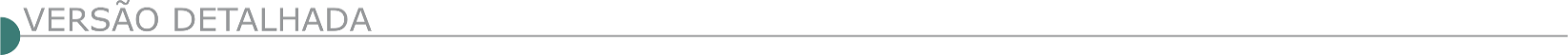 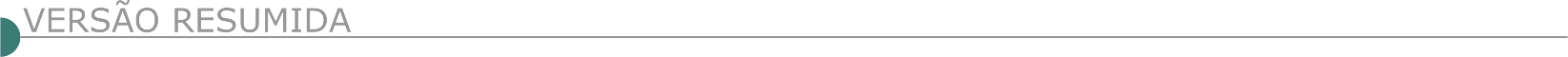 ESTADO DE MINAS GERAISPREFEITURA MUNICIPAL DE AMPARO DO SERRA - PREGÃO PRESENCIAL Nº022/2023Objeto: Prestação de serviços de manutenção predial e de vias públicas, tanto preventiva quanto corretiva, especializada referente aos seguintes serviços: Bombeiro hidráulico, calceteiro, carpinteiro, pedreiro, pintor, serralheiro, visando atender as necessidades do município de Amparo do Serra/MG, de acordo com as condições estabelecidas neste termo de referência. Informações: e-mail: licitacao@amparodoserra.mg.gov.br, telefone: (31) 3895-5158.PREFEITURA MUNICIPAL DE ANGELÂNDIA – TOMADA DE PREÇOS Nº 015/2023Objeto: Reforma da Unidade Básica de Saúde. Integra do edital e informações pelo telefone: (33) 4042-1189 e site: https://www.angelandia.mg.gov.br/.PREFEITURA MUNICIPAL DE ARACITABA - TOMADA DE PREÇOS N° 04/2022Objeto: Execução de obra de engenharia para construção de Quadra Poliesportiva descoberta com pista de caminhada e instalação de aparelhos de academia ao ar livre e play- groud na Rua João Evangelista Sodré, lote A Nossa Senhora de Lourdes, Aracitaba – MG.PREFEITURA MUNICIPAL DE BELO VALE - CONCORRÊNCIA N° 005/2023Objeto: Execução de serviços de reforma da Policlínica Maria do Carmo Fernandes (Cabeamento estruturado, circuito fechado de tv, instalações elétricas, combate incêndio e SPDA). Data de abertura: 03/07/2023 às 07:15 horas.  Cópia do edital na Avenida Tocantins, 57, Centro, Belo Vale ou pelo site: www.belovale.mg.gov.br.PREFEITURA MUNICIPAL DE CAETÉ - TOMADA DE PREÇOS Nº 2/2023Objeto: Prestação de serviços remanescente da obra de construção da Quadra Poliesportiva Coberta, na Unidade Socioeducativa localizada à Rua João Magdaleno de Brito, s/nº, bairro Pedra Branca, no dia 20/06/2023 às 09:30 horas. Valor estimado: R$ 402,014,28. O Edital encontra-se à disposição dos interessados, na íntegra gratuitamente no site: www.caete.mg.gov.br. Maiores informações pelos telefones (31) 3651-3264/8047 ou 3651-3234/3235/3125.PREFEITURA MUNICIPAL DE CONGONHAS - REABERTURA – CONCORRÊNCIA Nº PMC/006/2023Objeto: Contratação de empresa especializada de engenharia para construção de 328 moradias, sendo 82 prédios, compostos de 2 apartamentos por pavimento e 2 pavimentos, no loteamento Goiabeiras, Congonhas/MG.PREFEITURA MUNICIPAL DE CONTAGEM - SEMOBS - CONCORRÊNCIA Nº 013/2023Objeto: Serviços de limpeza em vias e outros logradouros públicos no município de Contagem/Mg, compreendendo a varrição manual em vias públicas, limpeza e lavação de feiras livres, limpeza de cestos coletores de resíduos leves, capina manual, mecanizada e roçada mecanizada, pintura de meio fio e serviços complementares, bem como transporte dos resíduos provenientes destas atividades para o aterro sanitário municipal, localizado na Av. Helena De Vasconcelos Costa Nº 201, Bairro Perobas No Município De Contagem - Mg, com entrega dos envelopes de documentação e propostas até às 09:30 do dia 03 de julho 2023 e com a abertura marcada para as 10:00 horas do dia 03 de julho 2023. Edital a partir do dia 01 de junho de 2023, pelo site www.contagem.mg.gov.br/licitações ou na sala da comissão permanente de Licitações da Secretaria Municipal De Obras E Serviços Urbanos (SEMOBS), situada à rua Madre Margherita Fontanaresa, 432, 3º andar Bairro Eldorado - Contagem/MG, telefone (31) 3391-9352, de segunda à sexta-feira, no horário de 08:00 às 12:00 horas e de 13:00 às 17:00 horas.PREFEITURA MUNICIPAL DE ELÓI MENDES - TOMADA DE PREÇO Nº 5/2023Objeto: Execução de serviço de engenharia para cobertura e reforma da quadra poliesportiva da Escola Municipal Maria do Carmo Mendes, no bairro São Domingos, com abertura no dia 19/06/2023 às 13:00 horas. O Edital está disponível no site: www.eloimendes.mg.gov.br. Mais informações pelo telefone: (35) 3264-3494. PREFEITURA MUNICIPAL DE ESMERALDAS - TOMADA DE PREÇOS Nº 001/2023Objeto: Execução de serviços dos sistemas de abastecimento de água, esgotamento sanitário e drenagem pluvial da Escola Municipal Flávia Cristina de Oliveira, situada na Rua Bom Sucesso, esquina com Rua Angra dos Reis, Bairro São Pedro, Esmeraldas/MG, execução dos serviços de acordo com as normas vigentes Associação Brasileira de Normas Técnicas – ABNT. Recebimento dos envelopes: até as 09:00 horas do dia 15/06/2023. Abertura dos envelopes: as 09:05 horas do dia 15/06/2023. O Edital e seus anexos poderão ser obtidos no site www.esmeraldas.mg.gov.br aces- sando a aba Transparência e Acesso à Informação opção Licitações e Contratos – Licitações, ou solicitados pelo e-mail licitacaoesmeraldas@gmail.com.PREFEITURA MUNICIPAL DE FORMIGA - TOMADA DE PREÇOS Nº 4/2023Objeto: Execução de obra de ampliação do CEMAP (Centro Municipal de Apoio a Aprendizagem), localizado na Rua Alderico Nogueira n° 170, Bairro Sagrado Coração de Jesus em Formiga - MG. O protocolo dos envelopes será dia 19/06/2023 até às 08:00 horas. A abertura da sessão será às 08:10 horas, no dia 19/06/2022. Local: R. Barão de Piumhi 92-A, Diretoria de Compras Públicas, Formiga - MG. Informações: telefone (37) 3329-1843 / 3329-1844, e-mail: licitacaoformigamg@gmail.com, site: www.formiga.mg.gov.br.PREFEITURA MUNICIPAL DE IBERTIOGA - PREGÃO ELETRÔNICO Nº 21/2023Objeto: Execução de concreto betuminoso usinado a quente (CBUQ). Abertura da Sessão Pública: 20/06/2023, às 09:00 horas. Edital e informações: www.ibertioga.mg.gov.br.PREFEITURA MUNICIPAL DE IBIÁ - PREGÃO PRESENCIAL 017/2023Objeto: execução de serviços comuns de engenharia de recapeamento asfáltico de diversas ruas no Município de Ibiá/MG, incluindo materiais e mão de obra, conforme especificações constantes nos anexos do edital, que será realizado no dia 16/06/2023 às 08:30hs (oito horas e trinta minutos). Informações pelo telefone (34) 3631-5754 – A aquisição do edital será através do site www.ibia. mg.gov.br – Marlene Aparecida de Souza Silva – Prefeita MunicipalPREFEITURA MUNICIPAL DE IBIRITÉ - CONCORRÊNCIA Nº 002/2023Objeto: Execução de obra de pavimentação e construção de infraestrutura de acesso a Praça da Estação, no município de Ibirité/MG. Protocolo: até as 08:45 horas e abertura as 09:00 horas do dia 30/06/2023. Edital e anexos no site https://www.ibirite.mg.gov.br/.PREFEITURA MUNICIPAL DE INHAPIM - PREGÃO PRESENCIAL SRP Nº 10/2023Objeto: Prestação de serviços com limpeza de áreas urbanas ou rurais, para execução dos serviços (quebra pedra). Protocolo 13/06/2023 até 10:00 horas. Abertura às 10:10 horas do mesmo dia. Edital e seus anexos a disposição no site oficial da prefeitura e na Praça Alaíde Quintela Soares, nº 115, centro, Inhapim. Telefone: (33) 3315-1511.PREFEITURA MUNICIPAL DE IPIAÇUTOMADA DE PREÇOS Nº 4/2023Objeto: Execução de recapeamento asfáltico em concreto betuminoso usinado a quente - CBUQ de diversas vias urbanas no centro Do Município De Ipiaçu - Minas Gerais, o certame será realizado no dia 19 de junho de 2023 às 09:00 horas na Praça Municipal, Sede da Prefeitura Municipal de Ipiaçu. O Edital na íntegra se encontra disponível no site e da Prefeitura Municipal de Ipiaçu www.ipiacu.mg.gov.br, ou na sede do Município Avenida Milton Campos, nº 344, CEP 38.350-000, Centro, Ipiaçu, MG, de segunda a sexta-feira, das 8:00 às 11:00 e das 12:30 às 17:00 horas. TOMADA DE PREÇOS Nº 5/2023Objeto: Execução da reforma e ampliação da Farmácia De Minas, o certame será realizado no dia 14 de junho de 2023 às 09:00 horas na plataforma do LICITANET. O Edital na íntegra se encontra disponível no site e da Prefeitura Municipal de Ipiaçu www.ipiacu.mg.gov.br, ou na sede do Município Avenida Milton Campos, nº 344, CEP 38.350-000, Centro, Ipiaçu, MG, de segunda a sexta-feira, das 8:00 às 11:00 e das 12:30 às 17:00 horas.PREFEITURA MUNICIPAL DE JANAÚBA - TOMADA DE PREÇOS Nº 13/2023Objeto: Realização de calçamento de logradouros públicos em bloquete sextavado deste município, que realizará no dia 15 de junho de 2023, às 10:00 horas, em sua sede situada na Praça Dr. Rockert, N° 92, Centro, cuja cópia poderá ser adquirida junto ao setor de licitações, no referido endereço, no horário de 12:00 às 18:00 horas, assim como no site: www.janauba.mg.gov.br.PREFEITURA MUNICIPAL DE LAGOA DOS PATOS - TOMADA DE PREÇOS Nº 007/2023Objeto: Recapeamento asfáltico de vias públicas do município de Lagoa dos Patos, MG. A partir do Horário, Data: 13:00 horas, 15/06/2023. Edital no site www.lagoadospatos.mg.gov.br ou e-mail: licitaldp@yahoo.com.br. Telefone: (38)3745 1239.PREFEITURA MUNICIPAL DE MAMONAS - TOMADA DE PREÇOS Nº 005/2023Objeto: Contratação de empresa para o fornecimento de mão de obra para manutenção, conservação, reparo, reforma e execução de obras em logradouros e prédios públicos do município de Mamonas/MG, abertura no dia 15/06/2023 às 14:00 horas. Telefone (38) 3814-1126. E-mail: licitacao@mamonas.mg.gov.br, site https://mamonas.mg.gov.br/.PREFEITURA MUNICIPAL DE MARILAC - TOMADA DE PREÇOS Nº 04/2023Objeto: Conclusão do Loteamento Popular de Marilac, com terraplanagem, drenagem e esgoto, abertura no dia 21/06/2023, às 08:00 horas. Cadastramento até o dia 19/06/2023, às 16:00 horas. O edital poderá ser adquirido na Prefeitura Municipal de 08:00 horas às 16:00 horas. PREFEITURA MUNICIPAL DE MINAS NOVAS - TOMADA DE PREÇOS Nº 014/2023Objeto: Pavimentação em bloquetes em vias públicas no Distrito de Cruzinha. Abertura às 08:30 horas do dia 15/06/2023. Informações, edital (33)37641252. PREFEITURA MUNICIPAL DE NANUQUE - TOMADA DE PREÇOS Nº 002/2023Objeto: Construção de quadra de areia (alambrado) na praça Francelino Francisco, neste município de Nanuque/MG. A sessão será realizada no dia às 9:00 horas do dia 16 de junho de 2023. O Edital poderá ser obtido no endereço www.nanuque.mg.gov.br. PREFEITURA MUNICIPAL DE PARAGUAÇU - CONCORRÊNCIA ELETRÔNICA Nº 1/2023Objeto: Contratação de serviços de engenharia para pavimentação asfáltica de vias públicas denominadas Rua Nico Prado e Rua 15 de Novembro no Município de Paraguaçu – MG. Entrega e abertura dos envelopes dia: 22/6/2023. Hora: 13:00 horas. Local: Sede da Prefeitura. Informações telefone: (35) 3267-1032 ou pelo site: https://paraguacu.mg.gov.br/.PREFEITURA MUNICIPAL DE PIRAPETINGACONCORRÊNCIA 002/2023Objeto: Execução de obra civil de espaço para pratica esportiva, construção da quadra poliesportiva coberta com vestiário para uso da comunidade do Santo Antônio, situado à Rua Primeiro de janeiro, número 01, Bairro Santo Antônio em Pirapetinga/MG. Data da licitação: 09:00 horas do dia 18/07/2023.  Local da licitação: Sala do Departamento de Licitações, localizada na Praça Dirceu de Oliveira Martins, 01, Centro, Pirapetinga/MG. O Edital Poderá Ser Adquirido Na Sede Do Departamento De Licitações E Compras, no horário de 08:00 horas às 16:00 horas, de segunda-feira à sexta-feira exceto feriados do Município de Pirapetinga, Estaduais e Nacionais, e ainda pelo e-mail: licitacao@pirapetinga.mg.gov.br ou pelo site www.pirapetinga.mg.gov.br. Obs: Informações, esclarecimentos e fornecimento de elementos relativos à licitação e às condições para atendimento das obrigações necessárias ao cumprimento do objeto serão prestadas pelo Departamento de Licitações, localizado na Praça Dirceu de Oliveira Martins, 01, Centro, Pirapetinga/MG ou através do telefone (32) 3465-3120. TOMADA DE PREÇOS Nº 1/2023OBJETO: Realizar a ampliação da farmácia de minas, localizada em Pirapetinga/Mg. Data da licitação: 09:00 horas do dia 20/06/2023. Local da Licitação: Sala do Departamento de Licitações e Compras, localizada na Praça Dirceu de Oliveira Martins, 01, Centro, Pirapetinga/MG. O Edital poderá ser adquirido na sede do Departamento de Licitações e Compras, no horário de 08:00 horas às 16:00 horas, de segunda-feira à sexta-feira exceto feriados do Município de Pirapetinga, Estaduais e Nacionais, e ainda pelo e-mail: licitacao@pirapetinga.mg.gov.br ou pelo site www.pirapetinga.mg.gov.br, telefone (32) 3465-3120.PREFEITURA MUNICIPAL DE POUSO ALEGRE - PREGÃO ELETRÔNICO Nº 55/2023Objeto: Contratação de empresa para manutenção de drenagem e redes de captação de águas pluviais. A sessão pública será realizada no dia 16 de junho de 2023 as 09:00 horas. O edital poderá ser consultado e obtido gratuitamente, em dias úteis e em horário comercial, mediante apresentação de pendrive, para cópia do arquivo na Superintendência de Gestão de Recursos Materiais, pelo site da Prefeitura Municipal de Pouso Alegre ou ainda através do site www.portaldecompraspublicas.com.br. Informações telefone (35) 3449-4023 ou e-mail editaispmpa@gmail.com.PREFEITURA MUNICIPAL DE SÃO FRANCISCO DE SALES - TOMADA DE PREÇOS Nº 01/2023Objeto: Construção do Centro de Comercialização do Produtor, Feira Livre, do Município, por solicitação da Secretaria Municipal de Industria Comercio e Meio Ambiente. Data e horário da sessão: 19 de junho de 2023, às 08:30 horas. Local da realização da sessão: Prefeitura Municipal de São Francisco de Sales - Divisão de Compra e Licitação, Avenida Brasil, n.º 3641, Bairro: Novo Horizonte, São Francisco de Sales - MG. Local Para Informação E Obtenção Do Edital Na Íntegra E Seus Anexos: Prefeitura Municipal de São Francisco de Sales – Divisão de Compra e Licitação, Avenida Brasil, 3641, Novo Horizonte, São Francisco de Sales-MG, das 08:00 horas às 12:00 horas - Telefone: (34) 3413-8000. PREFEITURA MUNICIPAL DE SÃO JOÃO DAS MISSÕES – ALTERAÇÕES - PREGÃO ELETRÔNICO Nº 10/2023Objeto: Manutenção de prédios e vias públicas, acolhimento das propostas até as 08:30 do dia 16/06/2023. Realização da sessão no endereço eletrônico http://comprasbr.com.br. O edital completo e maiores informações poderão ser obtidos: e-mail: licitacoes@saojoaodasmissoes.mg.gov.br, site www.saojoaodasmissoes.mg.gov.br.PREFEITURA MUNICIPAL DE SÃO JOSÉ DO GOIABAL - TOMADA DE PREÇOS Nº 003/2023Objeto: Execução de pavimentação em CBUQ CAP 20 na Av. Cristiano Moraes, situada no bairro centro no município de São José do Goiabal / MG. Edital à disposição www.saojosedogoiabal.mg.gov.br.PREFEITURA MUNICIPAL DE SÃO JOSÉ DO JACURI - PREGÃO PRESENCIAL 08/2023Objeto: Roço de estradas vicinais da zona rural, para atender as Secretarias Municipais. Abertura 14/06/2023 às 09:00 horas. Informações (33) 3433-1314, licitaja@hotmail.com.br, https://saojosedojacuri.mg.gov.br/site/licitacoes.PREFEITURA MUNICIPAL DE SÃO PEDRO DO SUAÇUÍ - PREGÃO PRESENCIAL Nº 018/2023Objeto: Execução serviço de coleta e transporte de resíduos sólidos urbanos, lixo da varrição e terra da raspagem, lixo domiciliar e lixo sanitário, até o aterro sanitário do município de São Pedro do Suaçuí/MG. Data da abertura: 14/06/2023 às 09:00 horas. O edital e seus anexos poderão ser encontrados na sede da prefeitura ou solicitado pelo e-mail licitacao@saopedrodosuacui.mg.gov.br. Demais informações pelo telefone (33) 3434-1141.ESTADO DO ESPÍRITO SANTOPREFEITURA MUNICIPAL DA SERRA - CONCORRÊNCIA PÚBLICA Nº 016/2023Objeto: Serviços continuados de manutenção de áreas verdes, manutenção civil e paisagística de praças, parques, jardins e afins e limpeza mecanizada de lagoas. O Início da Sessão Pública e recebimento dos envelopes será às 14:00 horas do dia 04 de julho de 2023, na sede da CPL/SEOB, a Rua Maestro Antônio Cícero, nº 111, Anexo SEOB - Térreo, Centro, Serra-ES. Informações 3291.2146. O Edital e anexos poderão ser obtidos mediante apresentação de Pendrive e no site oficial do Município.ESTADO DO MATO GROSSO DO SULDNIT - SUPERINTENDÊNCIA REGIONAL NO MATO GROSSO DO SUL – ADIAMENTO - PREGÃO Nº 213/2023Objeto: Execução dos Serviços Necessários de Manutenção Rodoviária, Conservação, Recuperação, na Rodovia BR-060/MS, Segmento: Km 98,60 ao Km 241,60. Entrega das Propostas: a partir de 29/05/2023, às 08:00 horas no site www.comprasnet.gov.br. Abertura das Propostas: 14/06/2023, às 10:00 horas no site www.comprasnet.gov.br.ESTADO DE PERNAMBUCOCOMPESA - COMPANHIA PERNAMBUCANA DE SANEAMENTO - LICITAÇÃO.COMPESA Nº 54/2023Objeto: Obras e serviços de melhoria e ampliação do SAA Arcoverde. Abertura: 22/06/2023 às 10:00 horas. Disputa: 22/06/2023 às 15:00 horas. Edital disponível 31/05/2023. Informações: Av. Dr. Jayme da Fonte, s/nº - 1º andar - Sto Amaro - Recife/PE - CEP: 50.040-905, das 13:00 horas às 16:00 horas, telefone: 081-3412.9051 ou através do site www.compesa.com.br.ESTADO DO RIO GRANDE DO SULCORSAN - COMPANHIA RIOGRANDENSE DE SANEAMENTO - LICITAÇÃO Nº 008/23Objeto: Execução das obras das adutoras de água bruta, água tratada e reservatório elevado 250 m³ nos municípios de planalto e Alpestre-RS. Data de Abertura: 04/08/2023 10:00 horas. Informações: Rua Caldas Júnior nº 120 - 18º andar - Porto Alegre/RS, de segunda a sexta-feira das 08:30 às 12:00 horas e das 13:00 às 17:30 horas. E-mail delic@corsan.com.br. Telefone: (51) 3215-5622.ESTADO DE SÃO PAULOSABESP – COMPANHIA DE SANEAMENTO BÁSICO DO ESTADO DE SÃO PAULOPREGÃO Nº 00.955/23Objeto: Prestação de serviços de engenharia para os sistemas de água e esgoto, compreendendo ligações e redes de água e esgoto do crescimento vegetativo, manutenção de redes e ramais de água e esgoto e de áreas operacionais, incluindo a reconstrução dos pavimentos danificados pelos serviços, nos municípios de Praia Grande, Mongaguá, Itanhaém e Peruíbe, da Unidade de Negócio Baixada Santista - RS. Edital completo disponível para download a partir de 31/05/2023 www.sabesp.com.br/fornecedores, mediante obtenção de senha no acesso - cadastre sua empresa - Problemas com site, contatar fone (11) 3388-6984. Envio das propostas a partir de 00:00 horas de 30/06/2023, até às 09:00 horas de 03/07/2023 no site acima. Às 09:00 horas será dado início a sessão pública.LICITAÇÃO Nº 253/23Objeto: Execução de obras para complementação dos serviços civis para instalação do reservatório Morro Pinheirinho no município de Iguape, no âmbito da Superintendência de Gestão de Empreendimentos para a UN Vale do Ribeira. Edital disponível para download a partir de 31/05/23 - www.sabesp.com.br/licitacoes - mediante obtenção de senha e credenciamento (condicionada a participação) no acesso "cadastre sua empresa". Problemas ou informações sobre obtenção de senha, contatar fone (11) 3388-6724/6812. Envio das propostas a partir da 00:00 horas de 22/06/23 até às 09:30 horas de 23/06/23 no site acima. As 09:31 horas será dado início a Sessão Pública. LICITAÇÃO Nº 257/23Objeto: Execução de obras de implantação do SES do Bairro Araçaíba compreendendo rede coletora de esgoto, ligações domiciliares, estação de tratamento de esgoto e emissário final, no município de Apiaí, no âmbito da Superintendência de Gestão de Empreendimentos para a UN Vale do Ribeira. Edital disponível para download a partir de 01/06/23, www.sabesp.com.br/licitacoes, mediante obtenção de senha e credenciamento (condicionada a participação) no acesso cadastre sua empresa. Problemas ou informações sobre obtenção de senha, contatar telefone (11) 3388-6724/6812. Envio das propostas a partir da 00:00 horas de 26/06/23 até às 09:30 horas de 27/06/23 no site acima. As 09:31 horas será dado início a Sessão Pública.- PUBLICIDADE -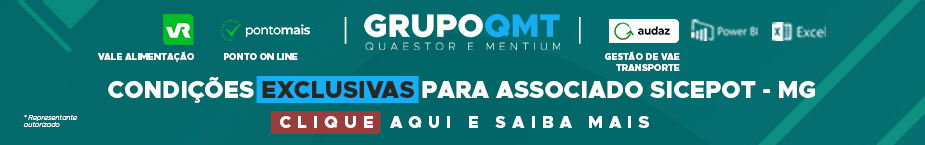 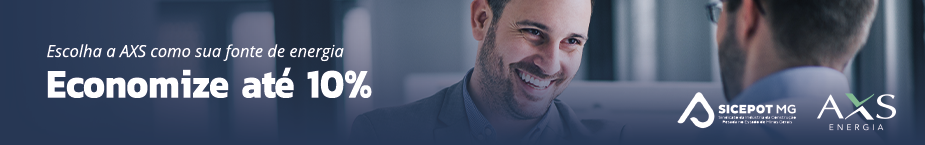 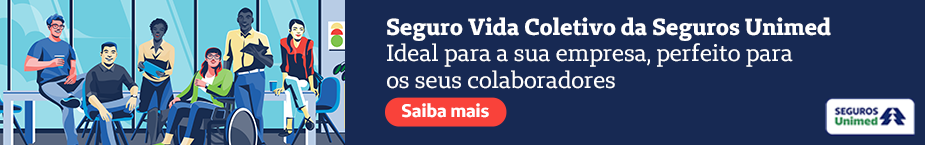 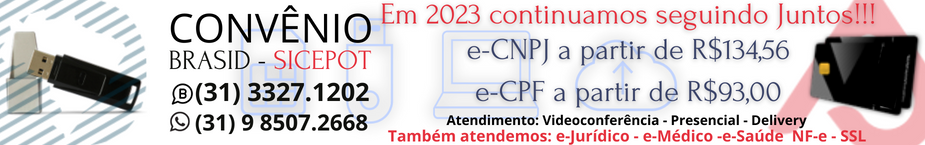 ÓRGÃO LICITANTE: COPASA-MGÓRGÃO LICITANTE: COPASA-MGEDITAL: Nº CPLI. 0520230207Endereço: Rua Carangola, 606, térreo, bairro Santo Antônio, Belo Horizonte/MG.Informações: Telefone: (31) 3250-1618/1619. Fax: (31) 3250-1670/1317. E-mail: Endereço: Rua Carangola, 606, térreo, bairro Santo Antônio, Belo Horizonte/MG.Informações: Telefone: (31) 3250-1618/1619. Fax: (31) 3250-1670/1317. E-mail: Endereço: Rua Carangola, 606, térreo, bairro Santo Antônio, Belo Horizonte/MG.Informações: Telefone: (31) 3250-1618/1619. Fax: (31) 3250-1670/1317. E-mail: OBJETO: Prestação de serviços comerciais de cortes e religações de água, substituições de hidrômetros e verificação de fraudes em cavaletes e hidrômetros, com fornecimento parcial de materiais, na área de abrangência da Gerência Regional Belo Horizonte Sul – GRBS, incluindo vilas e favelasOBJETO: Prestação de serviços comerciais de cortes e religações de água, substituições de hidrômetros e verificação de fraudes em cavaletes e hidrômetros, com fornecimento parcial de materiais, na área de abrangência da Gerência Regional Belo Horizonte Sul – GRBS, incluindo vilas e favelasDATAS: Encaminhamento da proposta comercial: início dia 31/05/2023, término dia26/06/2023 às 08:45 horas.Abertura da sessão da Licitação: 26/06/2023Prazo de execução: 6 meses.VALORESVALORESVALORESValor Estimado da ObraCapital Social Igual ou SuperiorCapital Social Igual ou SuperiorR$ 6.362.073,41--CAPACIDADE TÉCNICA-PROFISSIONAL:  b.1) 	Atestado de capacidade técnica operacional, emitido por pessoa jurídica de direito público ou privado, que comprove que a Licitante prestou serviços compatíveis com o objeto desta licitação.CAPACIDADE TÉCNICA-PROFISSIONAL:  b.1) 	Atestado de capacidade técnica operacional, emitido por pessoa jurídica de direito público ou privado, que comprove que a Licitante prestou serviços compatíveis com o objeto desta licitação.CAPACIDADE TÉCNICA-PROFISSIONAL:  b.1) 	Atestado de capacidade técnica operacional, emitido por pessoa jurídica de direito público ou privado, que comprove que a Licitante prestou serviços compatíveis com o objeto desta licitação.CAPACIDADE OPERACIONAL:  -CAPACIDADE OPERACIONAL:  -CAPACIDADE OPERACIONAL:  -ÍNDICES ECONÔMICOS: conforme edital.ÍNDICES ECONÔMICOS: conforme edital.ÍNDICES ECONÔMICOS: conforme edital.OBSERVAÇÕES: Informações poderão ser solicitadas à CPLI - Comissão Permanente de Licitações de Obras e Serviços Técnicos - E-mail: cpli@copasa.com.br. Respostas aos esclarecimentos solicitados até o quinto dia útil anterior à data prevista serão divulgadas, exclusivamente, pela Internet, na página da COPASA MG www.copasa.com.br, posicionando o cursor na palavra “A COPASA” aparecerá aba e selecionar “Licitações e contratos” ou no canto superior direito clicar em “licitações e contratos”, em seguida selecionar o link: "licitações". Pesquisar pelo número da licitação. Esclarecimento (s), caso haja, estarão com o nome de “Esclarecimento”.OBSERVAÇÕES: Informações poderão ser solicitadas à CPLI - Comissão Permanente de Licitações de Obras e Serviços Técnicos - E-mail: cpli@copasa.com.br. Respostas aos esclarecimentos solicitados até o quinto dia útil anterior à data prevista serão divulgadas, exclusivamente, pela Internet, na página da COPASA MG www.copasa.com.br, posicionando o cursor na palavra “A COPASA” aparecerá aba e selecionar “Licitações e contratos” ou no canto superior direito clicar em “licitações e contratos”, em seguida selecionar o link: "licitações". Pesquisar pelo número da licitação. Esclarecimento (s), caso haja, estarão com o nome de “Esclarecimento”.OBSERVAÇÕES: Informações poderão ser solicitadas à CPLI - Comissão Permanente de Licitações de Obras e Serviços Técnicos - E-mail: cpli@copasa.com.br. Respostas aos esclarecimentos solicitados até o quinto dia útil anterior à data prevista serão divulgadas, exclusivamente, pela Internet, na página da COPASA MG www.copasa.com.br, posicionando o cursor na palavra “A COPASA” aparecerá aba e selecionar “Licitações e contratos” ou no canto superior direito clicar em “licitações e contratos”, em seguida selecionar o link: "licitações". Pesquisar pelo número da licitação. Esclarecimento (s), caso haja, estarão com o nome de “Esclarecimento”.ÓRGÃO LICITANTE: COPASA-MGÓRGÃO LICITANTE: COPASA-MGEDITAL: Nº CPLI. 1120230076Endereço: Rua Carangola, 606, térreo, bairro Santo Antônio, Belo Horizonte/MG.Informações: Telefone: (31) 3250-1618/1619. Fax: (31) 3250-1670/1317. E-mail: Endereço: Rua Carangola, 606, térreo, bairro Santo Antônio, Belo Horizonte/MG.Informações: Telefone: (31) 3250-1618/1619. Fax: (31) 3250-1670/1317. E-mail: Endereço: Rua Carangola, 606, térreo, bairro Santo Antônio, Belo Horizonte/MG.Informações: Telefone: (31) 3250-1618/1619. Fax: (31) 3250-1670/1317. E-mail: OBJETO: Execução, com fornecimento parcial de materiais, das obras e serviços de melhorias no Sistema de Abastecimento de Água de Dom Silvério / MG.OBJETO: Execução, com fornecimento parcial de materiais, das obras e serviços de melhorias no Sistema de Abastecimento de Água de Dom Silvério / MG.DATAS: Entrega: 26/06/2023 às 14:30Abertura: 26/06/2023 às 14:30Prazo de execução: 3 meses.VALORESVALORESVALORESValor Estimado da ObraCapital Social Igual ou SuperiorCapital Social Igual ou SuperiorR$ 189.238,55--CAPACIDADE TÉCNICA-PROFISSIONAL: a) Barragem de nível em concreto armado.CAPACIDADE TÉCNICA-PROFISSIONAL: a) Barragem de nível em concreto armado.CAPACIDADE TÉCNICA-PROFISSIONAL: a) Barragem de nível em concreto armado.CAPACIDADE OPERACIONAL:  -CAPACIDADE OPERACIONAL:  -CAPACIDADE OPERACIONAL:  -ÍNDICES ECONÔMICOS: conforme edital.ÍNDICES ECONÔMICOS: conforme edital.ÍNDICES ECONÔMICOS: conforme edital.OBSERVAÇÕES: Informações poderão ser solicitadas à CPLI - Comissão Permanente de Licitações de Obras e Serviços Técnicos - E-mail: cpli@copasa.com.br. Respostas aos esclarecimentos solicitados até o quinto dia útil anterior à data prevista serão divulgadas, exclusivamente, pela Internet, na página da COPASA MG www.copasa.com.br, posicionando o cursor na palavra “A COPASA” aparecerá aba e selecionar “Licitações e contratos” ou no canto superior direito clicar em “licitações e contratos”, em seguida selecionar o link: "licitações". Pesquisar pelo número da licitação. Esclarecimento (s), caso haja, estarão com o nome de “Esclarecimento”.OBSERVAÇÕES: Informações poderão ser solicitadas à CPLI - Comissão Permanente de Licitações de Obras e Serviços Técnicos - E-mail: cpli@copasa.com.br. Respostas aos esclarecimentos solicitados até o quinto dia útil anterior à data prevista serão divulgadas, exclusivamente, pela Internet, na página da COPASA MG www.copasa.com.br, posicionando o cursor na palavra “A COPASA” aparecerá aba e selecionar “Licitações e contratos” ou no canto superior direito clicar em “licitações e contratos”, em seguida selecionar o link: "licitações". Pesquisar pelo número da licitação. Esclarecimento (s), caso haja, estarão com o nome de “Esclarecimento”.OBSERVAÇÕES: Informações poderão ser solicitadas à CPLI - Comissão Permanente de Licitações de Obras e Serviços Técnicos - E-mail: cpli@copasa.com.br. Respostas aos esclarecimentos solicitados até o quinto dia útil anterior à data prevista serão divulgadas, exclusivamente, pela Internet, na página da COPASA MG www.copasa.com.br, posicionando o cursor na palavra “A COPASA” aparecerá aba e selecionar “Licitações e contratos” ou no canto superior direito clicar em “licitações e contratos”, em seguida selecionar o link: "licitações". Pesquisar pelo número da licitação. Esclarecimento (s), caso haja, estarão com o nome de “Esclarecimento”.ÓRGÃO LICITANTE: COPASA-MGÓRGÃO LICITANTE: COPASA-MGEDITAL: Nº CPLI. 1120230075Endereço: Rua Carangola, 606, térreo, bairro Santo Antônio, Belo Horizonte/MG.Informações: Telefone: (31) 3250-1618/1619. Fax: (31) 3250-1670/1317. E-mail: Endereço: Rua Carangola, 606, térreo, bairro Santo Antônio, Belo Horizonte/MG.Informações: Telefone: (31) 3250-1618/1619. Fax: (31) 3250-1670/1317. E-mail: Endereço: Rua Carangola, 606, térreo, bairro Santo Antônio, Belo Horizonte/MG.Informações: Telefone: (31) 3250-1618/1619. Fax: (31) 3250-1670/1317. E-mail: OBJETO: Execução, com fornecimento parcial de materiais, das obras e serviços para reforma da casa de química edificações da Estação de Tratamento de Água de Andradas / MG.OBJETO: Execução, com fornecimento parcial de materiais, das obras e serviços para reforma da casa de química edificações da Estação de Tratamento de Água de Andradas / MG.DATAS: Entrega: 26/06/2023 às 08:30Abertura: 26/06/2023 às 08:30Prazo de execução: 4 meses.VALORESVALORESVALORESValor Estimado da ObraCapital Social Igual ou SuperiorCapital Social Igual ou SuperiorR$ 565.714,04--CAPACIDADE TÉCNICA-PROFISSIONAL: a) Construção civil e/ou reforma em edificações;CAPACIDADE TÉCNICA-PROFISSIONAL: a) Construção civil e/ou reforma em edificações;CAPACIDADE TÉCNICA-PROFISSIONAL: a) Construção civil e/ou reforma em edificações;CAPACIDADE OPERACIONAL:  -CAPACIDADE OPERACIONAL:  -CAPACIDADE OPERACIONAL:  -ÍNDICES ECONÔMICOS: conforme edital.ÍNDICES ECONÔMICOS: conforme edital.ÍNDICES ECONÔMICOS: conforme edital.OBSERVAÇÕES: Informações poderão ser solicitadas à CPLI - Comissão Permanente de Licitações de Obras e Serviços Técnicos - E-mail: cpli@copasa.com.br. Respostas aos esclarecimentos solicitados até o quinto dia útil anterior à data prevista serão divulgadas, exclusivamente, pela Internet, na página da COPASA MG www.copasa.com.br, posicionando o cursor na palavra “A COPASA” aparecerá aba e selecionar “Licitações e contratos” ou no canto superior direito clicar em “licitações e contratos”, em seguida selecionar o link: "licitações". Pesquisar pelo número da licitação. Esclarecimento (s), caso haja, estarão com o nome de “Esclarecimento”.OBSERVAÇÕES: Informações poderão ser solicitadas à CPLI - Comissão Permanente de Licitações de Obras e Serviços Técnicos - E-mail: cpli@copasa.com.br. Respostas aos esclarecimentos solicitados até o quinto dia útil anterior à data prevista serão divulgadas, exclusivamente, pela Internet, na página da COPASA MG www.copasa.com.br, posicionando o cursor na palavra “A COPASA” aparecerá aba e selecionar “Licitações e contratos” ou no canto superior direito clicar em “licitações e contratos”, em seguida selecionar o link: "licitações". Pesquisar pelo número da licitação. Esclarecimento (s), caso haja, estarão com o nome de “Esclarecimento”.OBSERVAÇÕES: Informações poderão ser solicitadas à CPLI - Comissão Permanente de Licitações de Obras e Serviços Técnicos - E-mail: cpli@copasa.com.br. Respostas aos esclarecimentos solicitados até o quinto dia útil anterior à data prevista serão divulgadas, exclusivamente, pela Internet, na página da COPASA MG www.copasa.com.br, posicionando o cursor na palavra “A COPASA” aparecerá aba e selecionar “Licitações e contratos” ou no canto superior direito clicar em “licitações e contratos”, em seguida selecionar o link: "licitações". Pesquisar pelo número da licitação. Esclarecimento (s), caso haja, estarão com o nome de “Esclarecimento”.ÓRGÃO LICITANTE: DER-MGEDITAL: TOMADA DE PREÇO Nº 045/2023Endereço: Av. dos Andradas, 1.120, sala 1009, Belo Horizonte/MG.Maiores Informações: Telefone: (31) 3235-1272 - Fax: (31) 3235-1004. E-mail: asl@der.mg.gov.br - site www.der.mg.gov.br Endereço: Av. dos Andradas, 1.120, sala 1009, Belo Horizonte/MG.Maiores Informações: Telefone: (31) 3235-1272 - Fax: (31) 3235-1004. E-mail: asl@der.mg.gov.br - site www.der.mg.gov.br OBJETO: Execução das obras para construção de reforços estruturais e reforma de sanitários dos alunos da escola estadual dom Silvério, localizada no Município De Crucilândia, Estado De Minas Gerais.DATAS:ENTREGA DOS ENVELOPES: até às 17:00 horas do dia 19/06/2023.ABERTURA DA LICITAÇÃO: às 09:00 horas do dia 20/06/2023.VALORESVALORESValor Estimado da ObraCapital Social Igual ou SuperiorR$ 1.539.497,66R$ -CAPACIDADE TÉCNICA: a) O profissional deverá ser integrante do quadro permanente da empresa licitante. Na situação de sócio, a comprovação será realizada mediante cópia do contrato social. Quando se tratar de empregado, a comprovação de seu vínculo até a data da apresentação da proposta será feita através de ficha ou de livro de registro de empregado ou de contrato de trabalho. Nos demais casos será suficiente a prova da existência de contrato de prestação de serviço regido pela legislação cível comum. A comprovação da condição de Responsável Técnico da sociedade empresária se fará através da Certidão de Registro e Quitação de Pessoa Jurídica, emitida pelo CREA ou CAU; b) A Licitante poderá optar por apresentar uma Declaração conforme modelo constante do ANEXO XI consignando o nome do Responsável Técnico e o tipo de vínculo jurídico a ser estabelecido com o mesmo, nos termos do artigo 30, § 1.º, inciso I, da Lei 8.666/93, sendo que a efetiva comprovação de que trata a alínea "a" supra será exigida quando da convocação da licitante vencedora para aFormalização do contrato, sob pena de decair o direito à contratação, sem prejuízo das sanções previstas no Art.81 da Lei 8.666/93 e das penas previstas no item 4 deste edital.CAPACIDADE TÉCNICA: a) O profissional deverá ser integrante do quadro permanente da empresa licitante. Na situação de sócio, a comprovação será realizada mediante cópia do contrato social. Quando se tratar de empregado, a comprovação de seu vínculo até a data da apresentação da proposta será feita através de ficha ou de livro de registro de empregado ou de contrato de trabalho. Nos demais casos será suficiente a prova da existência de contrato de prestação de serviço regido pela legislação cível comum. A comprovação da condição de Responsável Técnico da sociedade empresária se fará através da Certidão de Registro e Quitação de Pessoa Jurídica, emitida pelo CREA ou CAU; b) A Licitante poderá optar por apresentar uma Declaração conforme modelo constante do ANEXO XI consignando o nome do Responsável Técnico e o tipo de vínculo jurídico a ser estabelecido com o mesmo, nos termos do artigo 30, § 1.º, inciso I, da Lei 8.666/93, sendo que a efetiva comprovação de que trata a alínea "a" supra será exigida quando da convocação da licitante vencedora para aFormalização do contrato, sob pena de decair o direito à contratação, sem prejuízo das sanções previstas no Art.81 da Lei 8.666/93 e das penas previstas no item 4 deste edital.CAPACIDADE OPERACIONAL:  7.1.18.1. A exigência acima visa comprovar a aptidão para desempenho de atividade pertinente e compatível em características, quantidades e prazos com o objeto da licitação, nos termos do artigo 30, II, §1º, Lei 8.666/93. 7.1.18.2. O atestado solicitado guarda proporção com a complexidade do objeto, recaindo sobre as parcelas de maior relevância, em total observância à Súmula 263 do Tribunal de Contas da União. 7.1.18.3. Os serviços indicados e que exigem comprovação possuem relação direta com os trabalhos a serem executados. 7.1.18.4. Não serão aceitos atestados e/ou certidões de acervos parciais, referentes a serviços em andamento. 7.1.18.5. A Comissão de Licitação, a seu critério, poderá solicitar, em diligência, as certidões de acervo técnico (CAT) ou as anotações e registros de responsabilidade técnica (ART/RRT) emitidas pelo conselho de fiscalização em nome dos profissionais vinculados aos atestados, como forma de conferir autenticidade e veracidade às informações constantes nos documentos emitidos em nome da licitante.CAPACIDADE OPERACIONAL:  7.1.18.1. A exigência acima visa comprovar a aptidão para desempenho de atividade pertinente e compatível em características, quantidades e prazos com o objeto da licitação, nos termos do artigo 30, II, §1º, Lei 8.666/93. 7.1.18.2. O atestado solicitado guarda proporção com a complexidade do objeto, recaindo sobre as parcelas de maior relevância, em total observância à Súmula 263 do Tribunal de Contas da União. 7.1.18.3. Os serviços indicados e que exigem comprovação possuem relação direta com os trabalhos a serem executados. 7.1.18.4. Não serão aceitos atestados e/ou certidões de acervos parciais, referentes a serviços em andamento. 7.1.18.5. A Comissão de Licitação, a seu critério, poderá solicitar, em diligência, as certidões de acervo técnico (CAT) ou as anotações e registros de responsabilidade técnica (ART/RRT) emitidas pelo conselho de fiscalização em nome dos profissionais vinculados aos atestados, como forma de conferir autenticidade e veracidade às informações constantes nos documentos emitidos em nome da licitante.ÍNDICES ECONÔMICOS: Conforme edital. ÍNDICES ECONÔMICOS: Conforme edital. OBSERVAÇÕES: Pedidos de esclarecimento e impugnações ao instrumento convocatório poderão ser feitos em até 5 dias úteis antes da data de abertura de propostas. As impugnações deverão ser formalizadas por escrito ao Diretor Geral do DER/MG, através do Presidente da Comissão de Licitação e protocolizadas no Setor de Protocolo e Arquivo do DER/MG. As respostas aos pedidos de esclarecimentos e impugnação serão divulgadas no site do DER/MG: http://www.der.mg.gov.br/transparencia/licitacoes, antes da abertura dos envelopes contendo as propostas.OBSERVAÇÕES: Pedidos de esclarecimento e impugnações ao instrumento convocatório poderão ser feitos em até 5 dias úteis antes da data de abertura de propostas. As impugnações deverão ser formalizadas por escrito ao Diretor Geral do DER/MG, através do Presidente da Comissão de Licitação e protocolizadas no Setor de Protocolo e Arquivo do DER/MG. As respostas aos pedidos de esclarecimentos e impugnação serão divulgadas no site do DER/MG: http://www.der.mg.gov.br/transparencia/licitacoes, antes da abertura dos envelopes contendo as propostas.